TABLE TALKS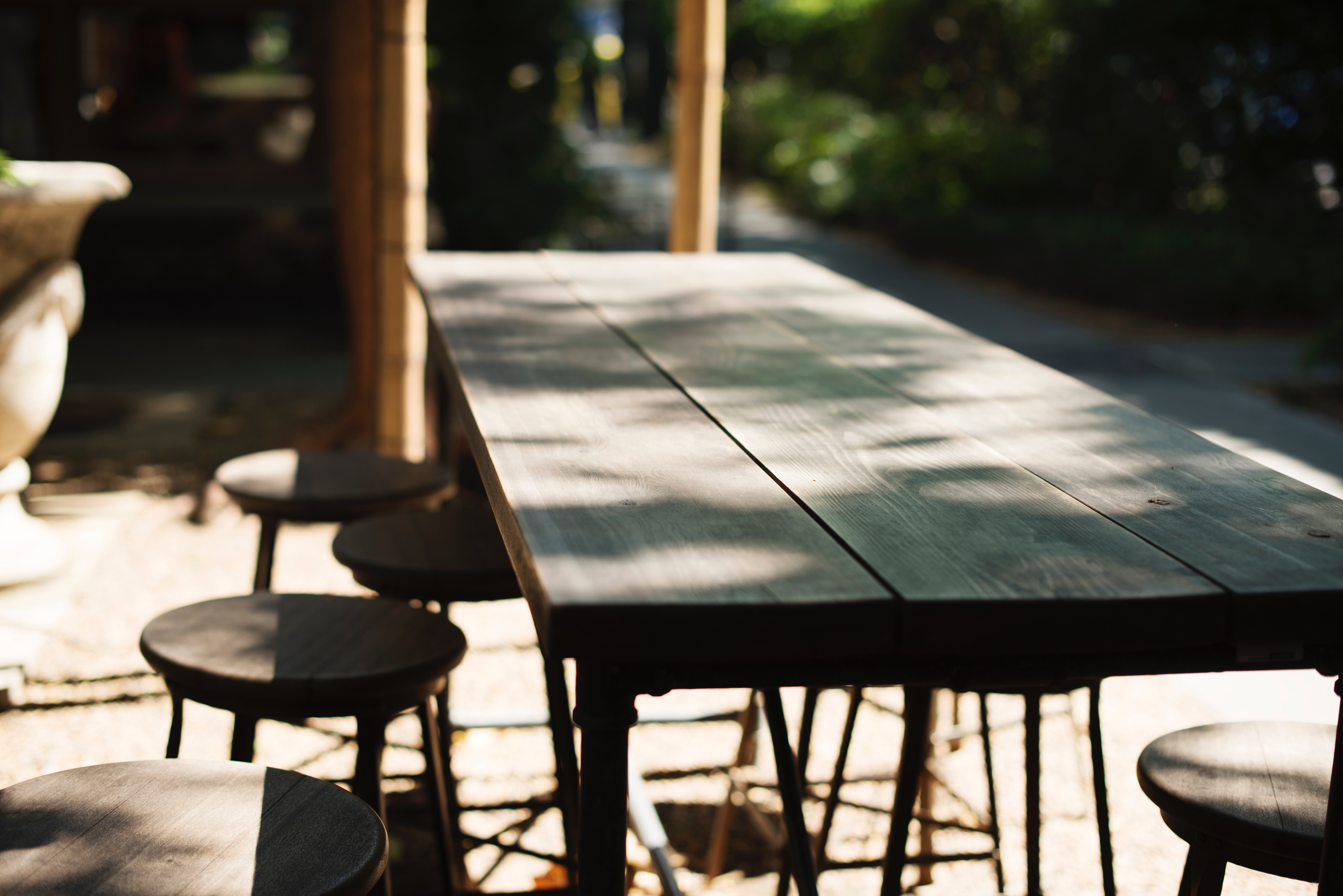 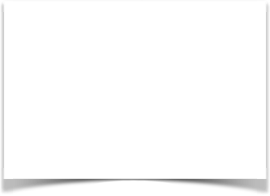 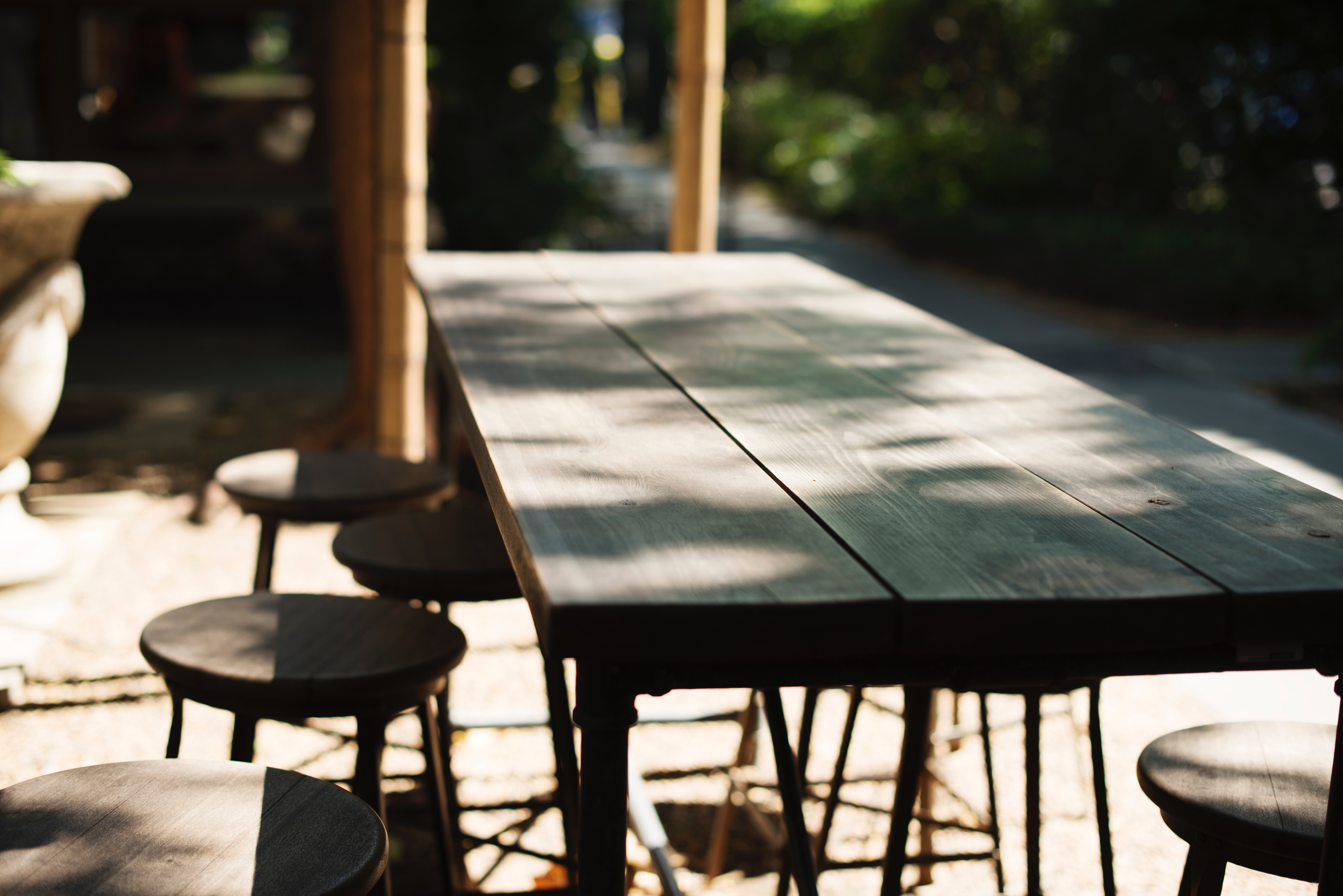 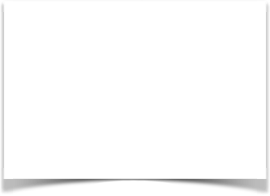 Greater Northwest Area ofThe United Methodist ChurchMOVEMENT 1The Story Beginsfrom the Gospel of MatthewAmazing grace, how sweet the soundThat saved a wretch like meI once was lost but now am foundWas blind but now I see.The Call When we have a problem, Bring us to this table. When we are hungry, Bring us to this table. When we have a disagreement, Bring us to this table. When we want to get some work done, Bring us to this table. When we want to worship in the Spirit of Christ, Bring us to this table. 'Twas grace that taught my heart to fear,and grace my fears relieved;how precious did that grace appearthe hour I first believed!IntroductionThrough many dangers, toils and snaresI have already come:'tis grace has brought me safe thus far,and grace will lead me home.The Lord has promised good to me, 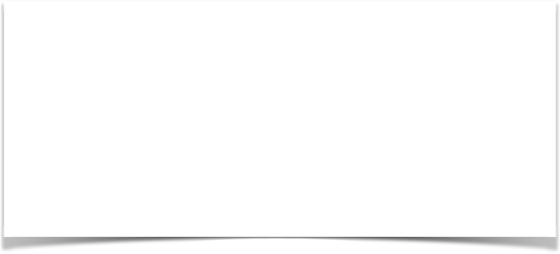 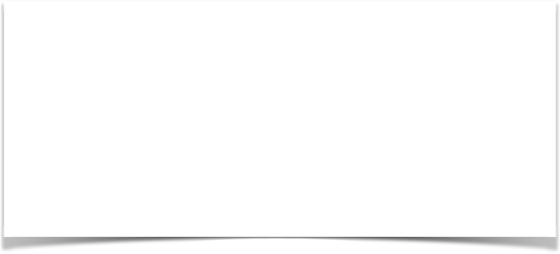 his word my hope secures;he will my shield and portion beas long as life endures.StonesCommunion PrayerThe Lord be with youPeople: And also with youLift up your heartsWe lift them up to the LordLet us give thanks to the Lord our GodIt is right to give our thanks and praise.The Presider continues……And so, with all the saints gathered here and beyond,we offer praise!Praise God, praise God, praise God, praise God,Your love is strong and true!Blessed is the One who comes to us.Praise God, praise God, praise God!The Presider continues…Come near, O God, and touch our heartsthrough bread and cup this day.Be with us now as you were then.We open to your way.The Presider continues…When we’ve been there ten thousand years,bright shining as the sun,we’ve no less days to sing God’s praisethan when we first begun!The Prayer of JesusPrayer After ReceivingFor this food which sustains us for our work,we give you praise!For this drink which quenches our thirst for grace,we give you honor!For this fellowship in the midst of hardship,we give you thanks!Kitchen Table ConversationsPlease share for 3 minutes each around the table related to these questions:What was it like to deal with conflict in your family of origin? How did you learn to deal (or not) with conflict? How are you handling conflict in a similar or different way today?MOVEMENT 2The Conversation ContinuesThe purpose of this movement is to allow you to experience a conversation over a difficult topic with a group. This will be an experience where each of you can be a “facilitator on the side.” You will all be responsible for having a safe, open and meaning-generating dialogue.Question 1: The facilitator will provide you with a question. What is your first reaction to hearing what the topic will be? (20 minutes)	Prayer for presence, grace, and love	One minute of silence to explore your reaction and write thoughts in your journal.	Begin the dialogue making sure each person is safe and fully heard.	Use questions to deepen the conversation.	When the chime sounds, move your dialogue into reflection. o	What did you experience?o	What did you discover?o	What is happening to us, as a group?o	What does this mean to us?Question 2: What might happen if we could hold this conversation with our congregation? If we widened the circle, what would we hope for, be concerned about or fear? (20 minutes)	Prayer for presence, grace, and love	One minute of silence to explore your reaction and write thoughts in your journal.	Continue the dialogue making sure each person is safe and fully heard.	Use questions to deepen the conversation.	When the chime sounds, move your dialogue into reflection. o	What did you experience?o	What did you discover?o	What is happening to us, as a group?o	What does this mean to us?Question 3:  Now imagine we could widen the circle again to include the Annual Conference and even the whole of the United Methodist Church. Consider what is happening in our Church today. What could be the impact of expanding this to include the whole of the  Methodist Church. (20 minutes) 	Again, use the process outlined above. Take another few minutes of silence to reflect on this experience. Write in your journal. What happened with you? What changed or moved in the group? Where were moments of comfort or discomfort? What did this experience mean to you and to the group? (3 minutes)MOVEMENT 3ClosingYea, when this flesh and heart shall fail,and mortal life shall cease:I shall possess, within the veil,a life of joy and peace.